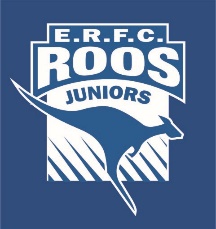 I have read and understand the Terms & Conditions relating to this Refund RequestI have read and understand the Terms & Conditions relating to this Refund RequestI understand that I am entitled to a refund of $140.00 for the following player.I understand that I am entitled to a refund of $140.00 for the following player.Date:Age Group:Player First Name:Player Surname:First Name:Surname:Mobile Number:Email:Refund Amount $140.00$140.00Account Name:BSB:Account Number: